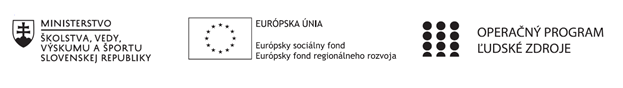 Správa o činnosti pedagogického klubu Príloha:Prezenčná listina zo stretnutia pedagogického klubuPREZENČNÁ LISTINAMiesto konania pedagogického klubu: zasadačka ZŠ Škultétyho 1, NitraDátum konania pedagogického klubu: 22. 11. 2019Trvanie pedagogického klubu: od 14,00 hod	do 17,00hod	Zoznam účastníkov pedagogického klubu:Zoznam účastníkov:Prioritná osVzdelávanieŠpecifický cieľ1.2.1 Zvýšiť inkluzívnosť a rovnaký prístup ku kvalitnému vzdelávaniu a zlepšiť výsledky a kompetencie detí a žiakovPrijímateľZŠ Škultétyho 1, NitraNázov projektuRozvoj prírodovednej a čitateľskej gramotnostiKód projektu  ITMS2014+312011S818Názov pedagogického klubu Čitateľsko - humanitný Dátum stretnutia  pedagogického klubu22. 11. 2019Miesto stretnutia  pedagogického klubuZŠ Škultétyho 1 Nitra , zasadačkaMeno koordinátora pedagogického klubuMgr. Lucia ZahoranováOdkaz na webové sídlo zverejnenej správyhttps://zsskultetyhonitra.edupage.org/a/nase-projekty?eqa=dGV4dD10ZXh0L3RleHQxNiZzdWJwYWdlPTE%3DManažérske zhrnutie:Úvodného stretnutia čitateľsko – humanitného pedagogického klubu sa zúčastnili všetci členovia. Oboznámili sa s programom klubu, za koordinátora klubu zvolili Mgr. Luciu Zahoranovú, definovali si čitateľskú gramotnosť a ciele projektu. Boli oboznámení s trvaním projektu a časovou dotáciou na krúžky. Pedagógovia urobili stručnú analýzu súčasného stavu zameraného na čitateľskú gramotnosť žiakov a ich mimoškolskú činnosť.Kľúčové slová: ciele, čitateľská gramotnosť, príroda, životné prostredie, veda, mimoškolská činnosťHlavné body, témy stretnutia, zhrnutie priebehu stretnutia: Úvod –otvorenie prvého stretnutiaHarmonogram stretnutíPojem čitateľská gramotnosť a hlavný cieľ projektuTrvanie projektu a časová dotáciaAnalýza súčasného stavuMimoškolská činnosťPriebeh stretnutiaBod č. 1Na prvom stretnutí čitateľsko - humanitného pedagogického klubu sa zišli všetci členovia (viď prezenčná listina). Prítomní boli oboznámení s cieľom projektu, ako aj harmonogramom plánovaných stretnutí. Za koordinátora pedagogického  klubu čitateľskej gramotnosti zvolili Mgr. Luciu Zahoranovú.Bod č. 2Stretnutia pedagogického klubu za prvý polrok sú naplánované nasledovne: 2 stretnutia v novembri2 stretnutia v decembri1 stretnutie v januáriNovembrové stretnutia sú zamerané na špecifikovanie jednotlivých krúžkov (ciele a obsahová stránka), ktoré boli pedagógom klubu pridelené. Oboznámia sa s poskytnutými  materiálmi, z ktorých budú čerpať námety pre svoju mimoškolskú činnosť. Zároveň sa budú venovať príprave a kompletizovaniu svojich materiálov.V decembri sa pedagogický klub stretne za účelom prezentácie materiálov, ktoré si vedúci krúžkov pripravili, predstavia nám svoje námety ako deti motivovať a kde čerpať inšpiráciu pre vytvorenie týchto metodických pomôcok. V januári členovia predložia výstupy zo svojich krúžkov, v ktorých zhrnú doterajšie pokroky a postrehy, podrobne opíšu všetky aktivity, ktoré so žiakmi robili a ako na ne títo žiaci reagovali. Bod č. 3Na stretnutí sa definoval projekt a pojem čitateľská gramotnosť, prečo je potrebné a akým spôsobom ju u žiakov na ZŠ rozvíjať. Tento projekt je zameraný na vytvorenie podmienok pre skvalitnenie mimoškolskej činnosti so zreteľom na zlepšenie učebných  výsledkov v čitateľskej a prírodovednej gramotnosti. Krúžky sú určené pre žiakov 1. aj 2. stupňa. Jedným z hlavných cieľov všetkých krúžkov je sprostredkovanie nových poznatkov so zameraním na environmentálnu výchovu a hravou a pútavou formou rozvíjať ich čitateľskú gramotnosť a vzťah k životnému prostrediu. Tvorba kvalitných metodických materiálov, didaktických pomôcok či pracovných listov je dôležitou súčasťou projektu. Dôraz sa kladie aj na  vytvorenie interaktívnych  edukačných materiálov a prácu s IKT technikou  ako doplnok netradičných metód a foriem práce pri rozvíjaní čitateľskej gramotnosti žiakov.Bod č. 4Projekt sa realizuje počas dvoch školských rokov– na jeden školský rok je vyčlenených 50 hodín na krúžok. Zvyšok časovej dotácie je vyčlenených na tvorbu a prípravu vzdelávacích materiálov pedagógmi na krúžok. Bod č. 5Pedagógovia sa porozprávali o súčasnom stave v oblasti čitateľskej gramotnosti. Záujem žiakov o čítanie pokladajú za nedostatočný. Žiaci čítajú vo voľnom čase minimálne a zväčša sú pre nich knihy neatraktívne. Zvolenie vhodných a netradičných metód i samotná tvorba vlastných didaktických materiálov umožňuje pedagógom počas mimoškolskej činnosti rozvíjať čitateľskú gramotnosť žiakov a zlepšovať tak úroveň ich učebných výsledkov. Predložené návrhy,  ako žiakov správne motivovať, poslúžili pre zúčastnených ako zdroj inšpirácie pre ich ďalšiu mimoškolskú činnosť.Bod č. 6V rámci uvedenej aktivity sú vytvorené nasledovné mimoškolské činnosti:PaedDr. Zuzana Srnková – Tajomný svet kníh PaedDr. Renáta Titková.– Čarovná čitáreňMgr. Jana Peniašková- Čítajte s namiMgr. Adriana Záhorec Brotková – Mladý ochranárMgr. Dominika Segíňová-  Zelená škola II.Mgr. Eva Preložníková – LiteraZávery a odporúčania:Členovia pedagogického klubu sa zhodli na tom, že je dôležité u žiakov rozvíjať pozitívny vzťah k prírode a ekológií, viesť ich k ohľaduplnosti voči prírode a taktiež prehlbovať ich poznatky v oblasti prírodných javov a vedy. Oboznámili sa s časovou dotáciou a trvaním projektu. Dohodli sa na tom, že vypracujú ciele jednotlivých krúžkov, ktoré predložia na nadchádzajúcom stretnutí.PK berie na vedomie: Harmonogram stretnutí pedagogického klubuInformácie o projekte a cieľ projektu Rozvíjanie prírodovednej a čitateľskej gramotnostiTrvanie a časovú dotáciu projektuSúčasný stav čitateľskej gramotnosti u žiakov ZŠRozdelenie krúžkov medzi jednotlivých členov PKPK ukladá: 1/2019  Rozvíjať čitateľskú gramotnosť prostredníctvom vhodnej literatúryTermín: priebežne                  Zodpovední: všetci členovia PK2/2019  Preštudovať si hlavné ciele projektuTermín: do 26. 11. 2019          Zodpovední: všetci členovia PK3/2019 Definovať ciele krúžku Termín: do 26. 11. 2019          Zodpovední: všetci členovia PK4/2019 Zostaviť si plán krúžkuTermín: do 30. 11. 2019          Zodpovední: jednotliví vedúci krúžkovVedúci PK sa poďakoval prítomným a ukončil stretnutie. Vypracoval (meno, priezvisko)Mgr. Lucia ZahoranováDátum22. 11. 2019PodpisSchválil (meno, priezvisko)PaedDr. Jana MeňhartováDátum25. 11. 2019PodpisPrioritná os:VzdelávanieŠpecifický cieľ:1.2.1 Zvýšiť inkluzívnosť a rovnaký prístup ku kvalitnému vzdelávaniu a zlepšiť výsledky a kompetencie detí a žiakovPrijímateľ:ZŠ Škultétyho 1, NitraNázov projektu:Rozvoj prírodovednej a čitateľskej gramotnostiKód ITMS projektu:312011S818Pedagogický klub Čitateľsko-humanitný, stretnutie č. 1č.Meno a priezviskoPodpis1.PaedDr. Renáta Titková2.Mgr. Adriána Záhorec Brotková3.PaedDr. Zuzana Srnková4.Mgr. Dominika Segíňová5.Mgr. Jana Peniašková6.Mgr. Eva Preložníková7.Mgr. Lucia Zahoranováč.Meno a priezviskoPodpis1.PaedDr. Jana Meňhartová